                ООО "ВЕЛИКОУСТЮГСКОЕ БЮРО ПУТЕШЕСТВИЙ"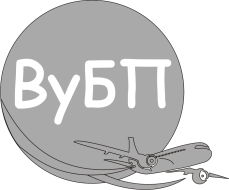                          Адрес:  г.Великий Устюг, ул. Красная, 108а, оф.25; Тел. +7(81738)2-05-05;                         E-mail: vubp35@mail.ru, ИНН/КПП  3526035675/352601001  ПАО «БАНК СГБ»                            БИК 041909786 р/с 40702810200280001693 , к/с 30101810800000000786ВОЛШЕБНАЯ КАРУСЕЛЬ.                                                                     2019 г.СБОРНЫЕ ГРУППЫ                                                                                                  Еженедельно по пятницам.1 деньЗаезд в Великий Устюг самостоятельно, размещение. Встреча с гидом в холле гостиницы. Обед.Размещение согласно выбранной категории.Интерактивное занятие «Лен, мой лен» - это весь процесс изготовления льна - от семечки до ниточки. Мероприятие знакомит с основными этапами обработки льна. Дети рассматривают льняные семечки, берут в руки стебельки льна, вяжут сноп, работают на льномялке, треплют лён трепалами, чешут щетями, пробуют прясть, сидя за старинной устюжской прялкой, ткут половичок на ткацком стане, гладят льняное полотно рубелем, как это делалось в старину.Мастер-класс «Узорный поясок» На этом занятии вы познакомитесь с обязательной деталью русского народного костюма – поясом. С ним у русского народа связано множество легенд и преданий. А сколько различных способов изготовления их существовало!.. И плетеные, и тканые, и вязаные пояса украшали как праздничные, так и повседневные наряды устюжан. Большое внимание уделялось и цвету пояса. А каким из них отдавалось предпочтение, с помощью каких инструментов их плели - обо всём этом вы узнаете, посетив мастер-класс. И, конечно же, каждый участник мастер-класса своими руками, используя инструмент швейку, под чутким руководством гостеприимной хозяйки, изготовит свой поясок-оберег.Посещение почты   Деда Мороза, здесь помощники зимнего волшебника поведают о том, какие письма пишут дети и взрослые из разных городов и стран, о чем они мечтают и какие желания загадывают. Здесь вы можете написать свое письмо и увидеть замечательную коллекцию открыток. 2 день Завтрак. Поездка в загородную вотчину  Деда Мороза: от самых главных ворот вотчины начинается тропа сказок. Эта дорожка полна интересных приключений и героев любимых сказок. Здесь и Лесовичок Шишок свои истории рассказывает, скоморошки у волшебного колодца прибаутками обмениваются, Михайло Потапыч силой со своими гостями меряется, зайчата молодецкие забавы устраивают, бабушка Аушка рецептами волшебными да сборами делится, а мудрая сова загадки загадывает. Путь верный хоть и затейливый ведет к дому Деда Мороза. Терем у Деда Мороза большой, волшебный, гостеприимный и уютный. Круглый год радушный хозяин встречает своих гостей, а помощники Зимнего волшебника знакомят со всеми двенадцатью комнатами и рассказывают о жизни Деда Мороза. Обед.   Посещение зимнего сада Деда Мороза, зоопарка, контактного зоопарка, ледника и кузницы Деда Мороза. Возвращение в город.3 день Интерактивное занятие «Короб чудес». В центре внимания этого занятия старинный русский короб – хранитель настоящих чудес – игрушек. И игрушки в нем не простые, а те, которые придуманы талантливыми и умелыми мастерами из дерева, глины, льна. Хотите узнать, кто придумал самую первую матрешку? А почему северную щепную птицу называют птицей счастья? И почему у тряпичных кукол не рисовали лицо? Умеете ли вы отгадывать загадки? Если да – «короб чудес» открывается для вас.Обед.  Игра-путешествие «Встречь Солнцу» - ребят ждет увлекательное путешествие в прошлое по следам известных устюжских землепроходцев Семена Дежнева и Ерофея Хабарова. В ходе путешествия дети познакомятся с понятием «землепроходцы», узнают, в чём заключался подвиг устюжан-землепроходцев, какой ценой добывалась слава. Ребята познакомятся с той ролью, которую сыграл Великий Устюг в XVII веке в становлении Русского государства. Основательно подготовившись к путешествию в Сибирь, ребята на судне отправятся искать неизведанные земли, своими глазами увидят природное многообразие сибирских земель. На бескрайних просторах возведут первое русское поселение - зимовье.Посещение планетария: В доступной и популярной форме в шоу представлены основные понятия: строение Солнечной системы и движение её объектов; температура, размер, вес Солнца и его роль для Земли; скорость света и расстояние до Солнца и других звёзд; естественные и искусственные спутники; метеоры и звёздный дождь; звёзды и созвездия (Большая и Малая Медведицы, Кассиопея) Увлекательные диалоги гнома Волшебника и гнома Любознайки, красочное путешествие по Солнечной системе помогут малышам прикоснуться к сложной науке астрономии. Отъезд   Агентское вознаграждение 10%.Доп. услуги: - индивидуальный трансфер  Великий Устюг – Котлас – 1400 рублей за машину (до 4-х чел.).                      - сладкий подарок – 500 рублейДанный вариант программы является предварительным. Фирма оставляет за собой право менять порядок проведения экскурсий или замену их на равноценные с сохранением общего количества и качества услуг. Мы всегда рады скорректировать программу и стоимость тура в соответствии с пожеланиями ваших заказчиков. Возможна замена и расширение перечня предлагаемых экскурсий. С окончательным вариантом программы туристы знакомятся в первый день при встрече с гидом. Транспортные услуги предоставляются для поездки на Вотчину Деда Мороза. Завтрак. Занятие «Уроки в старорусской школе» предлагает заглянуть в далёкое прошлое и представить школьный день ученика той поры. В те давние времена многое было по-другому, не так, как сегодня. Совсем иначе выглядел школьный класс. Не только школьная мебель, но даже стены и окна были мало похожи на современные. Да и учебный год начинался вовсе не 1 сентября… Оказаться в интерьере старой русской школы и представить себя её учеником, посидеть на школьной скамье, подержать в руках старинные школьные принадлежности и попробовать ими воспользоваться, выполнить задания учителя и получить от него заслуженную похвалу или наказание смогут все любознательные и смелые, пришедшие на урок «Как учили детей в старину на Руси».Размещение         Питание Номера датыСтоимость путевкиГостиница «Двина»Кафе «Гостиный дворик»2-х местный номер С 1 по 31 декабря11730 - дошкольник11950 – школьник12730 - взрослыйГостиница «Двина»Кафе «Гостиный дворик»2-х местный номер С 10 по 31 января11730 - дошкольник11950 – школьник12730 - взрослыйГостиница «Двина»Кафе «Гостиный дворик»2-х местный номер С 1 февраля по 31 марта11450 - дошкольник11670 – школьник12450 - взрослый